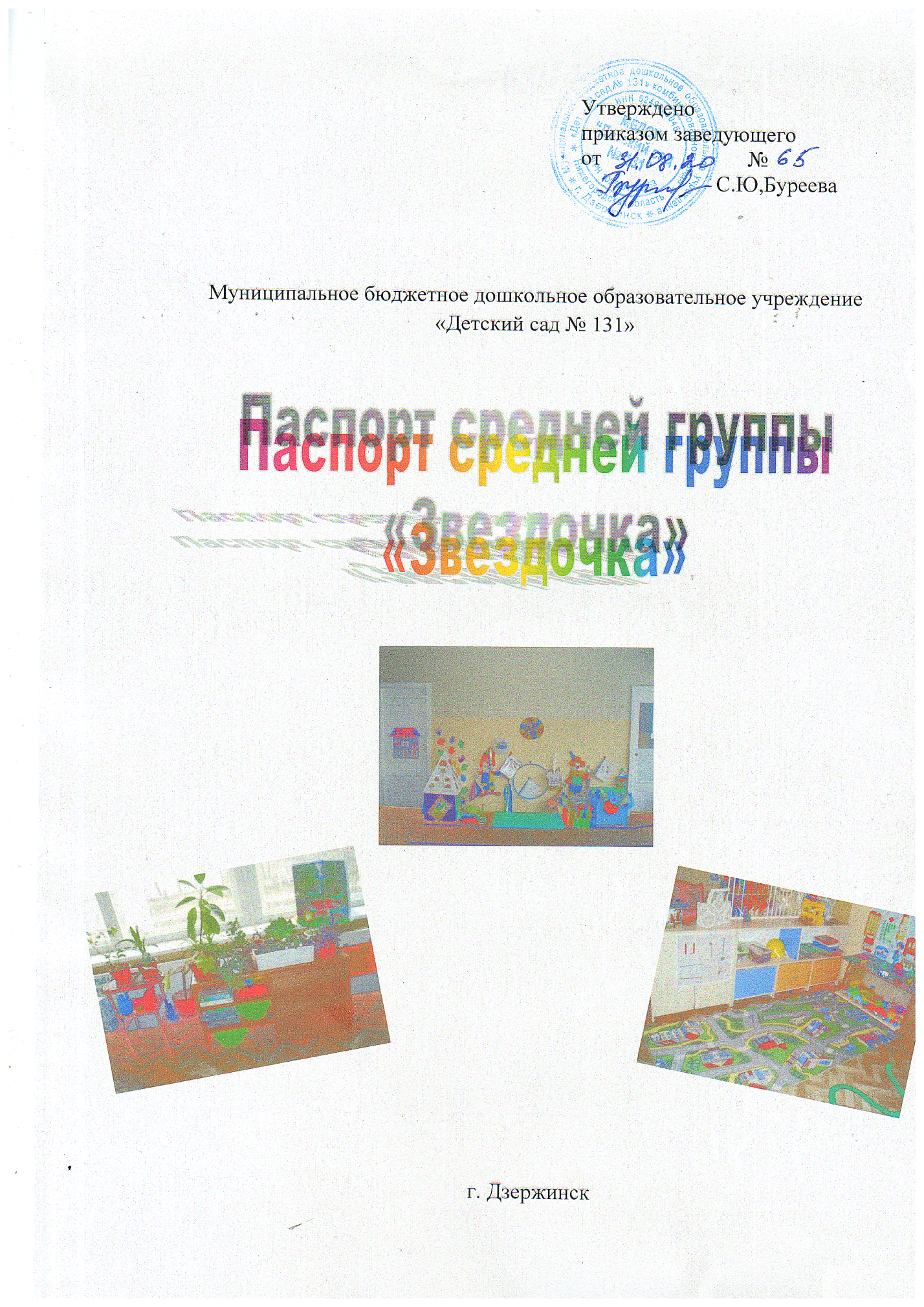 1.  Общие сведения о группе2. Нормативно – правовые документы3. Оборудование группы4. Дидактическое обеспечение группыВсе пособия и художественная литература может использоваться в различных уголках5. Каталог методической литературы                                                                           Утверждено                                                                           приказом заведующего                                                                           от                           №                                                                                                                                                                                                                                                                                                                                              С.Ю,БурееваМуниципальное бюджетное дошкольное образовательное учреждение «Детский сад № 131» 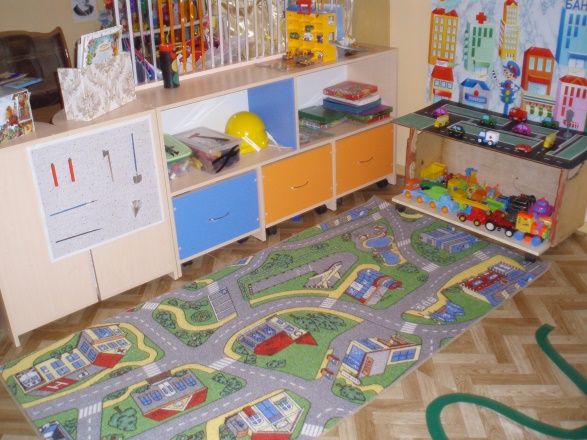 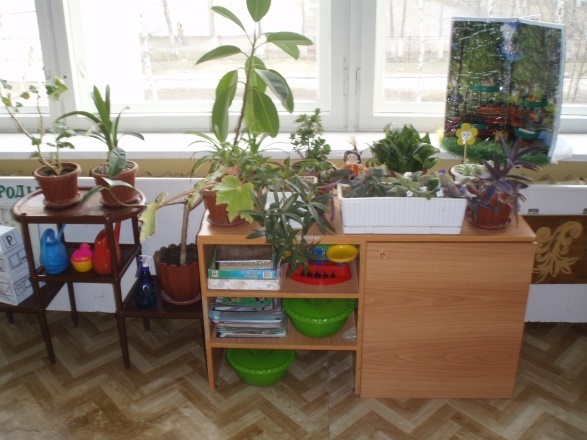 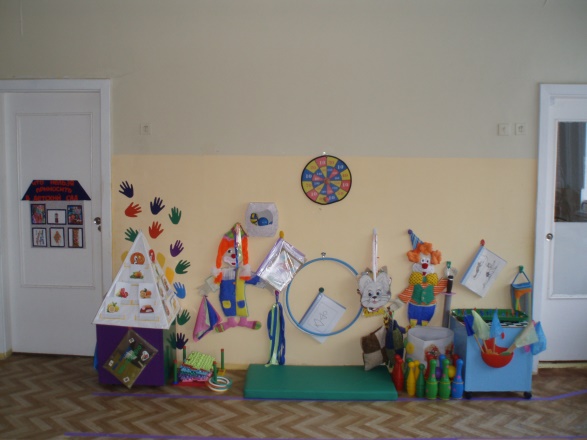 г. Дзержинск Название группыЗвездочкаВоспитателиГолова Елена Ивановна  - образование среднее, высшая категория,  стаж работы – 23 года;Торгова Светлана ВладимировнаОбщая площадь56 кв. м.№Название документа1.ФГОС  ДО – в печатном варианте№ п/пНаименованиеИмеется в наличии (количество)1.Столы Стулья для детей Доска Подставка пластиковая для дидактических игрСтол для ИЗО деятельностиМодуль «Магазин»Диван детскийКресло детскоеТумба для дидактических игрСтенка для дидактических пособийСтенд для родителейСтенд для выставки детских работ по лепкеЯщик на роликахЦветыДидактический стол для самостоятельной деятельности детей Домик для физкультурного оборудованияДомик магазинСтойка для уголка ряженьяМультимедийный экранМольбертИгровой кухонный шкаф91812111121112811111111№ п/пНаименованиеНаименованиеНаименованиеОбразовательная область «Познавательное развитие»Образовательная область «Познавательное развитие»Образовательная область «Познавательное развитие»Образовательная область «Познавательное развитие»1.Уголок «Хочу все знать»
Раздаточный материалКруги разноцветные (картонные)Квадраты ТреугольникиПолоски разные по цвету, по длинеСчетные палочки (пластмассовые)Счетный материал «Птицы»Счетный материал «Грибы»Счетный материал «Яблоки»Счетный материал «Медведи»Счетный материал «Утята»Уголок «Хочу все знать»
Раздаточный материалКруги разноцветные (картонные)Квадраты ТреугольникиПолоски разные по цвету, по длинеСчетные палочки (пластмассовые)Счетный материал «Птицы»Счетный материал «Грибы»Счетный материал «Яблоки»Счетный материал «Медведи»Счетный материал «Утята»1001001001 набор на 20 чел1 набор на 20 чел.101010 10102.Дидактические игрыКто в домике живетПазлы картинкиЧей домикЧей малышПазлы профессииГеометрическая мозаикаБольшой - маленький (самодельная)Найди пару (самодельная)Испечем блины (самодельная)Сосчитай на ощупьПочини комбинезонКонтрастыРазложи фигурыСенсорное развитиеПирамидкаЮлаНеваляшкаРыбалкаШнуровкаВкладышиМозаикаЛабиринтДидактические игрыКто в домике живетПазлы картинкиЧей домикЧей малышПазлы профессииГеометрическая мозаикаБольшой - маленький (самодельная)Найди пару (самодельная)Испечем блины (самодельная)Сосчитай на ощупьПочини комбинезонКонтрастыРазложи фигурыСенсорное развитиеПирамидкаЮлаНеваляшкаРыбалкаШнуровкаВкладышиМозаикаЛабиринт112121111111111234332Формирование целостной картины мираФормирование целостной картины мираФормирование целостной картины мираФормирование целостной картины мира1.«Уголок природы»Календарь природыИнвентарь для ухода за цветамиЛейки Наглядный материалАльбомы дикие – домашние животныеОвощи- фруктыЯгодыЦветыВремена годаПтицыДеревьяНасекомыеПриродные явленияКалендарь погодыЗнаки «Что нельзя делать с природой»Ветряные флюгера Набор  трубочек  для  коктейляЛупа СитечкиВоронкиМерные стаканы МельницаСовочкиФормочкиГраблиВодоплавающие игрушкиЗаводные игрушкиНабор тактильных дощечекПриродный материалШишкиКамешкиКрылаткиЖелудиНабор круп (рис, пшено, фасоль, греча, горох)«Уголок природы»Календарь природыИнвентарь для ухода за цветамиЛейки Наглядный материалАльбомы дикие – домашние животныеОвощи- фруктыЯгодыЦветыВремена годаПтицыДеревьяНасекомыеПриродные явленияКалендарь погодыЗнаки «Что нельзя делать с природой»Ветряные флюгера Набор  трубочек  для  коктейляЛупа СитечкиВоронкиМерные стаканы МельницаСовочкиФормочкиГраблиВодоплавающие игрушкиЗаводные игрушкиНабор тактильных дощечекПриродный материалШишкиКамешкиКрылаткиЖелудиНабор круп (рис, пшено, фасоль, греча, горох)121111211111101823621241226101030302.Дидактические игры:ПротивоположностиЛото «Ребятам о зверятах»Лото « Овощи,фрукты, ягоды»Чей домикЛото «Животные»Кто где живетКубики «Овощи»Разложи по ящичкамС какого дерева упал листочекНабор деревянных животных по природным зонамДидактические игры:ПротивоположностиЛото «Ребятам о зверятах»Лото « Овощи,фрукты, ягоды»Чей домикЛото «Животные»Кто где живетКубики «Овощи»Разложи по ящичкамС какого дерева упал листочекНабор деревянных животных по природным зонам1111111111Образовательная область «Социально-коммуникативное развитие»Образовательная область «Социально-коммуникативное развитие»Образовательная область «Социально-коммуникативное развитие»Образовательная область «Социально-коммуникативное развитие»1.Уголок «В гостях у Саши и Маши»Наглядный материалСхемы  по гендерному воспитаниюУголок «В гостях у Саши и Маши»Наглядный материалСхемы  по гендерному воспитанию12.Дидактические  игрыЯ знаю пять именВолшебный цветокКто что носитИгрушки для мальчиков и девочекПодбери прическуСложи картинкуУ нас порядокПоможем маме навести порядок Цветные домикиИгрушки:Кукла Маша 	Кукла Саша Дидактические  игрыЯ знаю пять именВолшебный цветокКто что носитИгрушки для мальчиков и девочекПодбери прическуСложи картинкуУ нас порядокПоможем маме навести порядок Цветные домикиИгрушки:Кукла Маша 	Кукла Саша 1111111113.«Уголок сюжетно – ролевой игры»Съемный чехол на ширму для девочекСъемный чехол на ширму для мальчиковШирма из обручейАтрибуты к игре «Кафе»Карточки менюАтрибуты  к игре «Больница»ПарикмахерскаяМагазинНабор «Хозяюшка»Наборы инструментов Строительные каски Макет машиныМилицейские фуражкиЖезлы Набор посудыКухонный наборКоляскиКроваткиКуклыПупсыГладильная доскаУтюгиФартуки накидки:ДокторПолицейскийПродавец«Уголок сюжетно – ролевой игры»Съемный чехол на ширму для девочекСъемный чехол на ширму для мальчиковШирма из обручейАтрибуты к игре «Кафе»Карточки менюАтрибуты  к игре «Больница»ПарикмахерскаяМагазинНабор «Хозяюшка»Наборы инструментов Строительные каски Макет машиныМилицейские фуражкиЖезлы Набор посудыКухонный наборКоляскиКроваткиКуклыПупсыГладильная доскаУтюгиФартуки накидки:ДокторПолицейскийПродавец1112015112223335285151114.Уголок «Безопасность» Машины разные Макет по дорожному движению  (готовый)Планшет по безопасному поведению в детском  садуПазлы «Виды транспорта»Игровой стол «Железная дорога»Игровой стол с вкладышами (дорога, природные зоны)Уголок «Безопасность» Машины разные Макет по дорожному движению  (готовый)Планшет по безопасному поведению в детском  садуПазлы «Виды транспорта»Игровой стол «Железная дорога»Игровой стол с вкладышами (дорога, природные зоны)10111115.Дидактические игрыСветофорШкола дорожных знаковЛетает, плывет, едетУгадай транспортПравила дорожного движенияЗнаки  дорожного движения  для  фланелеграфаДидактический материал «Опасные предметыВкладыши транспортДидактические игрыСветофорШкола дорожных знаковЛетает, плывет, едетУгадай транспортПравила дорожного движенияЗнаки  дорожного движения  для  фланелеграфаДидактический материал «Опасные предметыВкладыши транспорт111118116.Уголок «Родной край»Альбом ДзержинскАльбом МоскваУголок «Родной край»Альбом ДзержинскАльбом Москва117.Дидактические игрыСимволы РоссииСложи картинкуКакое время года в городе ДзержинскеДидактические игрыСимволы РоссииСложи картинкуКакое время года в городе Дзержинске118.«Уголок строителя»Конструктор «Лего» среднийНабор строительный пластмассовыйДеревянный строительМягкие модули Деревянный строитель «Построй город»«Уголок строителя»Конструктор «Лего» среднийНабор строительный пластмассовыйДеревянный строительМягкие модули Деревянный строитель «Построй город»111(20предметов)1Образовательная область «Речевое развитие»Образовательная область «Речевое развитие»Образовательная область «Речевое развитие»Образовательная область «Речевое развитие»1.Уголок «Юного читателя»Демонстрационный материал Альбом  «Профессии»Иллюстрации:ИнструментыИгрушкиПосудаТранспортПрофессии Что такое хорошо, что такое плохо (карточки)Кубики «Собери сказку»Пазлы сказкиКубики «Буратино»Кубики «Винни-Пух»Уголок «Юного читателя»Демонстрационный материал Альбом  «Профессии»Иллюстрации:ИнструментыИгрушкиПосудаТранспортПрофессии Что такое хорошо, что такое плохо (карточки)Кубики «Собери сказку»Пазлы сказкиКубики «Буратино»Кубики «Винни-Пух»111111121112.Дидактические игрыУгадай сказкуРасскажи сказкуНабор деревянные сказки «Колобок», «Волк и семеро козлят», «Три поросенка».Дидактические игрыУгадай сказкуРасскажи сказкуНабор деревянные сказки «Колобок», «Волк и семеро козлят», «Три поросенка».111Каталог   художественной  литературыКаталог   художественной  литературыКаталог   художественной  литературыКаталог   художественной  литературыХудожественно – эстетическое развитиеХудожественно – эстетическое развитиеХудожественно – эстетическое развитиеХудожественно – эстетическое развитие№ п/п	АвторНазвание книгиНазвание книги1.СказкиТри медведяКот и лисаЗаюшкина избушкаЛисичка-сестричка и серый волкСоломенный бычок смоляной бочок Гуси-лебедиВолк и семеро козлятТеремокКолобокЗаяц хвастаКот, петух и лисаЗимовье зверей Три медведяКот и лисаЗаюшкина избушкаЛисичка-сестричка и серый волкСоломенный бычок смоляной бочок Гуси-лебедиВолк и семеро козлятТеремокКолобокЗаяц хвастаКот, петух и лисаЗимовье зверей 2.Г. Х. АндерсонГадкий утенокСтойкий оловянный солдатикПринцесса на горошинеГадкий утенокСтойкий оловянный солдатикПринцесса на горошине3.Ш. ПероКрасная шапочкаЗолушкаКрасная шапочкаЗолушкаПознавательное развитиеПознавательное развитиеПознавательное развитиеПознавательное развитие1.Умные сказкиУмные сказки2.Т. КрюковаСказки почемучкиСказки почемучки3.Т. А. ШорыгинаПтицы, какие они?Птицы, какие они?4.Т. А. ШорыгинаКакие месяцы в году?Какие месяцы в году?5.О. М. ЖуравлеваПравила поведения для воспитанных детей Правила поведения для воспитанных детей 6.М. М. ПришвинЛучшие рассказы детямЛучшие рассказы детям17.Е. ЧарушинВаська, Бобка и крольчихаВаська, Бобка и крольчиха8.Е. ЧарушинМедвежатаМедвежата9.Большая книга животныхБольшая книга животных10.Г. СнегиревВ заповедникеВ заповеднике11.И. Соколов-НикитовЗвуки землиЗвуки землиРечевое развитиеРечевое развитиеРечевое развитиеРечевое развитие1.И. СкворцоваЛогопедические игрыЛогопедические игры2.Е. ЛаврентьеваВеселые пословицы и поговоркиВеселые пословицы и поговорки3.ПотешкиЖили-были два павлинаЖили-были два павлина4.В. Г. Лысаков1000 загадок1000 загадокСоциально – коммуникативное развитиеСоциально – коммуникативное развитиеСоциально – коммуникативное развитиеСоциально – коммуникативное развитие1.К. ЧуковскийАйболитАйболит2.К. ЧуковскийТелефонТелефон3.К. ЧуковскийБармалейБармалей4.Г. Остер Зарядка для хвостаЗарядка для хвоста5.Е. БлагининаВот какая мамаВот какая мамаОбразовательная область «Художественно-эстетическое развитие»Художественное творчествоОбразовательная область «Художественно-эстетическое развитие»Художественное творчествоОбразовательная область «Художественно-эстетическое развитие»Художественное творчествоОбразовательная область «Художественно-эстетическое развитие»Художественное творчество1.«Уголок творчества»Наглядный материалПапка «Гжель», «Дымка», «Хохлома»Изобразительные материалыЦветные  карандаши - 15Гуашь - 15Палитра – 15Пластилин - 15Доски для лепки - 15Тычки - 15Штампы - 5Ватные палочкиВатные дискиФормочки для лепкиНабор для детского творчества: Радужный песокКосмический песок«Уголок творчества»Наглядный материалПапка «Гжель», «Дымка», «Хохлома»Изобразительные материалыЦветные  карандаши - 15Гуашь - 15Палитра – 15Пластилин - 15Доски для лепки - 15Тычки - 15Штампы - 5Ватные палочкиВатные дискиФормочки для лепкиНабор для детского творчества: Радужный песокКосмический песок12.Дидактические игрыВыложи узор         Найди паруСобери гусеничкуПодбери полянку для лошадкиДидактические игрыВыложи узор         Найди паруСобери гусеничкуПодбери полянку для лошадки1111МузыкаМузыкаМузыкаМузыка1.Уголок «Музыкально – театральный»Наглядный материалМузыкальные инструменты«Азбука эмоций» + кубики-мирилкиКубы  с иллюстрациями «Пение», «Слушание»  «Движения»Барабан самодельный – 2Погремушки- цветы (самодельные) - 7Металлофон - 1Колокольчики - 10Бубен - 1 Пианино (озвученное) - 1Балалайки (неозвученные) - 3Клавиатура (неозвученная) - 2«Ритмические» варежки – Совушки - 2Ширма  настольная- 2шт.Костюмы для  ряженьяВиды театраНа кубиках «Колобок»На  палочках «Волк и семеро козлят»На фланелеграфе  «Три медведя»На прищепках  «Под грибом»Настольный театр «Заюшкина  избушка»Уголок «Музыкально – театральный»Наглядный материалМузыкальные инструменты«Азбука эмоций» + кубики-мирилкиКубы  с иллюстрациями «Пение», «Слушание»  «Движения»Барабан самодельный – 2Погремушки- цветы (самодельные) - 7Металлофон - 1Колокольчики - 10Бубен - 1 Пианино (озвученное) - 1Балалайки (неозвученные) - 3Клавиатура (неозвученная) - 2«Ритмические» варежки – Совушки - 2Ширма  настольная- 2шт.Костюмы для  ряженьяВиды театраНа кубиках «Колобок»На  палочках «Волк и семеро козлят»На фланелеграфе  «Три медведя»На прищепках  «Под грибом»Настольный театр «Заюшкина  избушка»2.Дидактические игрыГрустно веселоДидактические игрыГрустно веселоОбразовательная область «Физическое развитие»Образовательная область «Физическое развитие»Образовательная область «Физическое развитие»Образовательная область «Физическое развитие»1.«Уголок спорта и здоровья»Наглядный материалНагрудные знаки для подвижных игр - 10Папка  с иллюстрациями «Виды спорта»Схемы основных движений (набор)Спортивный инвентарьМячи разного диаметра - 12Кегли – 2 набораОбруч – 2Гири пластмассовые - 2Мешочки для метания - 4Косички -6 Воронка для развития глазомера - 3Коврики массажные фабричные - 6Коврики массажные самодельные - 4Утяжелители дляОРУ (с песком) – 2 набораМассажеры  для ног - 1Роликовыймассажер  для спины - 1Сенсорное пособие  клоуны «Том и Ириска»Мат - 1Ленточки - 10Султанчики - 10Флажки – 8Скакалки - 2Кольцеброс - 1«Уголок спорта и здоровья»Наглядный материалНагрудные знаки для подвижных игр - 10Папка  с иллюстрациями «Виды спорта»Схемы основных движений (набор)Спортивный инвентарьМячи разного диаметра - 12Кегли – 2 набораОбруч – 2Гири пластмассовые - 2Мешочки для метания - 4Косички -6 Воронка для развития глазомера - 3Коврики массажные фабричные - 6Коврики массажные самодельные - 4Утяжелители дляОРУ (с песком) – 2 набораМассажеры  для ног - 1Роликовыймассажер  для спины - 1Сенсорное пособие  клоуны «Том и Ириска»Мат - 1Ленточки - 10Султанчики - 10Флажки – 8Скакалки - 2Кольцеброс - 12.Дидактические игры Вредные и полезные продуктыФизкультурный цветокСложи картинкуДидактические игры Вредные и полезные продуктыФизкультурный цветокСложи картинку111Методическая литератураМетодическая литератураМетодическая литератураМетодическая литература№п/пАвторНазвание книгиКол-во экземпляров1.Гербова  В. В.Развитие речи в детском саду. / В. В. Гербова. - М.: Мозаика – Синтез, 2015.12.Дыбина  О. В.Ознакомление с предметным и социальным окружением. / О. В. Дыбина. - М.: Мозаика-Синтез, 2015.13.Помораева И. А.ПозинаВ. А. Формирование элементарных математических представлений. – 2 – е изд., испр. и доп. / И. А. Помораева, В. А. Позина. – М.: Мозаика – Синтез, 2015.14.Соломенникова, О. А.Ознакомление с природой в детском саду. / О. А. Соломенникова. – М.: Мозаика – Синтез, 2015.15.Комарова Т. С.Изобразительная деятельность в детском саду. / Т. С. Комарова. - М.: Мозаика – Синтез, 2015.16.Куцакова Л. В.Занятия по конструированию из строительного материала в младшей группе детского сада. Конспекты занятий /  Л.В. Куцакова. - М.: Мозаика - Синтез,2007.17.Губанова Н.Ф.Игровая деятельность в детском саду.2006. 18.Павлова Л. Ю. Сборник дидактических игр по ознакомлению с окружающим миром. – М.: Мозаика – Синтез, 2015.19.СтепаненковаЭ. Я. Сборник подвижных игр. – М.: Мозаика – Синтез, стр.71., 2015110.ЩетининаА. М. Иванова О. И. Полоролевое развитие детей, 2010.111.Хрестоматия для чтения детям в д/с и дома. Младшая группа. 2017 г.112.Татаринцева Н. Е.Полоролевое воспитание детей, 2010.113.Тимофеева Л. Л. Планирование воспитательнойдеятельности в детском саду.114.Белая К.Ю.Формирование основ безопасности у дошкольников.2014115.Абрамова Л. В., Слепцова И. Ф.Социально-коммуникативное развитие дошкольников. Младшая группа. 2017.1